ArkansasLabor	MarketReportMarch	2017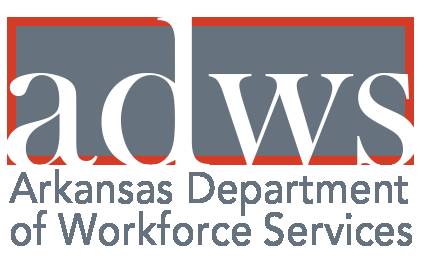 Table of ContentsMonthly Spotlight..................................................2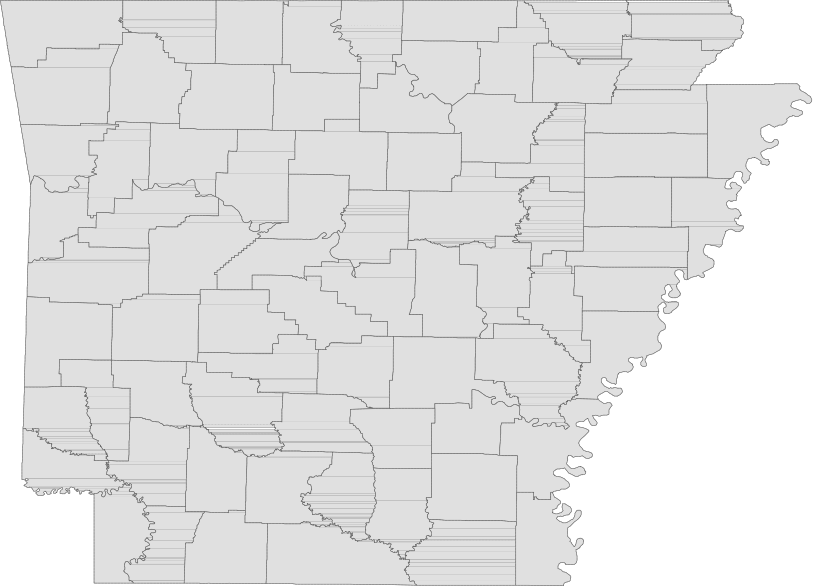 Arkansas Labor Force Summary.......................3Arkansas Nonfarm Payroll Jobs........................4Arkansas Production Workers...........................6Metropolitan Statistical Areas...........................7Micropolitan Statistical Areas/Cities.............14County Labor Force Statistics..........................15Local Workforce Development Areas..........18Technical NotesThe Arkansas Labor Market is prepared monthly in conjunction with the U.S. Department of Labor, Bu- reau of Labor Statistics (BLS). The current month’s estimates are preliminary, while previous month’s data is subject to revision.Estimates of nonfarm payroll jobs show the num- ber of jobs by industry and reflect employment by place of work.  Hours and earnings estimates are based on payroll and worker-hour data col- lected for production workers in manufacturing industries.Industries are classified according to the North American Industry Classification System (NAICS). All estimates are based on a first quarter 2016 benchmark.Explanation of Terms and ConceptsMonthly Business Survey of EmployersA monthly sample survey designed to provide industry information on nonfarm payroll jobs. Data are compiled each month from mail surveys and telephone interviews conducted by the Bureau of Labor Statistics in cooperation with Department of   Workforce Services. The data are based on establishment records and include all workers, full-or part-time, who received pay during the payroll period which includes the 12th of themonth.  Approximately 5,000 Arkansas businessestablishments are surveyed.Metropolitan Statistical Area (MSA)A term applied by the U.S. Office of Management and Budget to counties that have one or more central cities and that meet specified criteria of population density, commuting patterns and social and economic integration.Current Population Survey (CPS)A monthly sample survey of the population 16 years of age and over, designed to provide data on the labor force, the employed and the unem- ployed. The survey is conducted each month by the Bureau of the Census for BLS. The information is collected by trained interviewers from a sample of about 60,000 households. The data collected are based on the activity reported for the calendar week including the 12th of the month. Approxi- mately 800 Arkansas households are represented in the sample survey.Civilian Labor ForceThe sum of all employed and unemployed persons16 years of age or older. Members of the ArmedForces are excluded.EmploymentAn estimate of the number of persons who worked any time for pay or profit or worked 15 hours or more as unpaid workers in a family business dur- ing the calendar week which includes the 12th of the month. Also included are those who, although not working, had some job attachment and were not looking for work, and persons involved in labor management disputes.UnemploymentAn estimate of the number of persons who did not have a job, but were available for work and actively seeking work during the calendar week which includes the 12th of the month.Unemployment RateThe number of unemployed as a percentage of the civilian labor force. Unemployment rates are calculated from unrounded data.Seasonal AdjustmentA statistical technique applied to monthly data to eliminate changes that normally occur during the year due to seasonal events such as weather, major holidays, schedule shifts, harvest times, and the opening/closing of schools.March SpotlightA Comparative Look at Unemployment RatesDue to differing economies and labor force conditions in various parts of the country, unemployment rates vary greatly from state to state.  In March 2017, state jobless rates ranged from a low of 2.6 per- cent in Colorado to a high of 6.7 percent in New Mexico. The unemployment rate in Arkansas in March declined to 3.6 percent, a ranking of 13 out of 51 states.  By looking at the map below, it becomes ap- parent that trends exist among states that are located within the same region. While there are some ex- ceptions, western states tend to have higher jobless rates than states located in the Midwest. Similarly, states located in the northeast generally experience lower unemployment rates than states located in the southeast. These regional trends occur because states often experience economic similarities based on shared industries, work forces, and climates.Unemployment Rates, Ranked by State (Seasonally Adjusted)March 2017RankStateRate	Rank 	State 	Rate	Rank 	State 	Rate1	Colorado2	Hawaii3	New Hampshire3	North Dakota3	South Dakota6	Maine6	Vermont8	Iowa8	Nebraska8	Utah11	Wisconsin12	Idaho13	Arkansas13	Massachusetts15	Kansas15	Minnesota15	Montana2.62.72.82.82.83.03.03.13.13.13.43.53.63.63.83.83.815	Oregon15	Virginia20	Indiana20	Missouri22	New Jersey23	Maryland23	New York23	Oklahoma23	Rhode Island27	South Carolina28	Delaware28	Wyoming30	Washington31	Connecticut31	Florida31	Nevada31	Pennsylvania3.83.83.93.94.24.34.34.34.34.44.54.54.74.84.84.84.835	California35	Illinois35	North Carolina35	West Virginia39	Arizona39	Kentucky39	Mississippi39	Texas43	Georgia43	Michigan43	Ohio43	Tennessee47	Louisiana48	Alabama48	District of Columbia50	Alaska51	New Mexico4.94.94.94.95.05.05.05.05.15.15.15.15.75.85.86.46.7U.S. Unemployment Rate = 4.5 Percent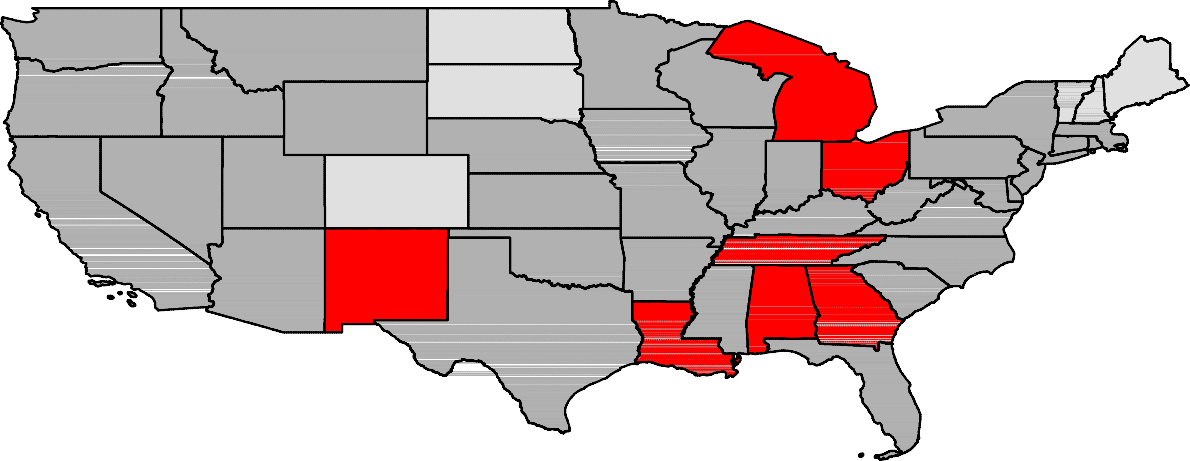 WashingtonOregonIdahoMontanaNorth DakotaSouth DakotaMinnesotaWisconsinMichiganVermontMaineWyomingNebraskaIowaNew  YorkPennsylvaniaNew  HampshireMassachusettsConnecticutRhode IslandIllinoisIndianaOhioNew  JerseyNevadaCaliforniaUtahColoradoKansasMissouriKentuckyWest  Virginia    MarylandDelawareVirginiaArizonaNew  MexicoOklahomaArkansasTennessee 	North CarolinaSouth CarolinaContinental U.S. OnlyTexasMississippiAlabamaLouisianaGeorgiaFloridaRate< or = 3.0%3.1% - 5.0%5.1% - 7.0%> 7.0% [NONE]Civilian Labor Force Summar yLabor force data, produced by the U.S. Department of Labor, Bureau of Labor Statistics and released by the Arkansas Department of Workforce Services, show Arkansas’ seasonally adjusted unemployment rate decreased one-tenth of a percentage point, from 3.7 percent in February to 3.6 percent in March. Arkansas’ civilian labor force gained 3,188, a result of 4,428 more employed and 1,240 fewer unem- ployed Arkansans. The United States’ jobless rate declined two-tenths of a percentage point, from 4.7 percent in February to 4.5 percent in March.BLS Program Operations Manager Susan Price said, “The unemployment rate decline to 3.6 percent marks a new record low for Arkansas, breaking last month’s previous record low of 3.7 percent. Arkan- sas’ jobless rate has fallen each month since December, after remaining fairly stable throughout mostof 2016.”Civilian Labor Force EstimatesSeasonally Adjusted	Not Seasonally Adjusted9.0Unemployment Rates (Seasonally Adjusted vs. Not Seasonally Adjusted)March 2013 - March 20178.07.06.05.04.03.02.01.00.0Mar '13 	Sep '13 	Mar '14 	Sep '14 	Mar '15 	Sep '15 	Mar '16 	Sep '16 	Mar '17Seasonally Adjusted 	Not Seasonally AdjustedNonfarm Payroll JobsNot Seasonally Adjusted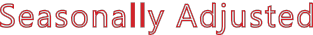 (In Thousands)(NAICS)Mar 17	Feb 17	Mar 16OTM 	OT YNonfarm Payroll Job Summar yFebruar y 2017 - March 2017Nonfarm payroll jobs in Arkansas increased 7,500 in March to total 1,240,900. Seven major industry sec- tors posted gains, while two sectors declined and two were unchanged. Leisure and hospitality added2,800 jobs, mostly in accommodation and food services (+2,300).  Jobs in trade, transportation, and utilities rose 2,300.  A majority of the expansion occurred in retail trade (+1,200), typical hiring for the spring shopping season. Employment in professional and business services increased 2,000. Most of the gains were in administrative and support services (+2,200).  Educational and health services de- creased 1,300. Losses were reported in health care and social assistance (-1,400), with reported declines at nursing care facilities, hospitals, and physicians’ offices.March 2016 - March 2017Compared to March 2016, Arkansas’ nonfarm payroll employment is up 16,600.  Growth was posted in seven major industry sectors, as four sectors declined. Employment in educational and health servic- es rose 7,000, mostly in health care and social assistance (+4,900). Professional and business services added 5,800 jobs, with gains posted in all three subsectors. Jobs in manufacturing are up 2,600. Hiring in nondurable goods (+3,700) more than offset losses in durable goods (-1,100).  Small increases were reported in trade, transportation, and utilities (+1,600), leisure and hospitality (+1,500), and other services (+1,300). Jobs in government fell 2,100. Decreases occurred in local (-1,600) and state (-500) government.160,000Jobs in Professional and Business ServicesMarch: 1997 - 2017150,000140,000130,000120,000110,000100,00090,00080,00070,00060,000'97   '98   '99   '00   '01   '02   '03   '04   '05   '06   '07   '08   '09   '10   '11   '12   '13   '14   '15   '16   '17Production Workers- Hours and EarningsManufacturingMar 17	Feb 17Mar 16Average Weekly Hours Average Hourly Earnings Average Weekly Earnings38.515.93613.3138.415.94612.1039.715.90631.23Durable Goods and Nondurable Goods ManufacturingDurable Goods Manufacturing	Nondurable Goods ManufacturingMar 17	Feb 17Mar 16Mar 17	Feb 17Mar 16Average Weekly Hours Average Hourly Earnings Average Weekly Earnings40.817.57716.8640.317.28696.3841.017.52718.32Average Weekly Hours Average Hourly Earnings Average Weekly Earnings36.514.35523.7836.814.66539.4938.514.26549.0117.00Average Hourly Earnings in ManufacturingMarch 2015 - March 201716.5016.0015.5015.0014.50Mar'15Sep'15Mar'16Sep'16Mar'17Little Rock-Nor th Little Rock-Conway MSAThe Little Rock-North Little Rock-Conway MSA= Faulkner, Grant, Lonoke, Perry, Pulaski, & Saline counties.Civilian Labor Force Estimates (Not Seasonally Adjusted)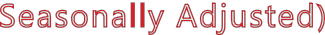 Nonfarm Payroll Jobs (Not Seasonally Adjusted)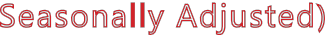 (In Thousands)30,000Number of UnemployedMarch:  2007 - 201757,000Jobs in Educational and Health ServicesMarch 2014 - March 201756,00025,00055,00020,00054,00053,00015,00052,00051,00010,00050,0005,00049,00048,0000'07 	'08 	'09 	'10 	'11 	'12 	'13 	'14 	'15 	'16 	'1747,000Mar  '14 	Sep  '14 	Mar  '15 	Sep  '15 	Mar  '16 	Sep  '16 	Mar  '17Fayetteville-Springdale-Rogers MSA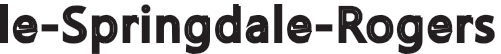 The Fayetteville-Springdale-Rogers MSA= Benton, Madison, & Washington counties in Arkansas & McDonald county in Missouri.Civilian Labor Force Estimates (Not Seasonally Adjusted)Nonfarm Payroll Jobs (Not Seasonally Adjusted)(In Thousands)300,000Number of EmployedMarch:  1997 - 2017250,000200,000150,000100,00050,000'97   '98   '99   '00   '01   '02   '03   '04   '05   '06   '07   '08   '09   '10   '11   '12   '13   '14   '15   '16   '17For t Smith MSAThe Fort Smith MSA= Crawford & Sebastian counties in Arkansas & LeFlore & Sequoyah counties in Oklahoma.Civilian Labor Force Estimates (Not Seasonally Adjusted)Nonfarm Payroll Jobs (Not Seasonally Adjusted)(In Thousands)118,000Number of EmployedJanuary 2015 - March 201794,000Jobs in Service Providing SectorsMarch:  2007 - 2017117,000116,00092,000115,00090,000114,000113,00088,000112,00086,000111,000110,00084,000109,00082,000108,000J 	F 	M 	A 	M 	J 	J 	A 	S 	O 	N 	D2015 	2016 	201780,000'07 	'08 	'09 	'10 	'11 	'12 	'13 	'14 	'15 	'16 	'17Hot Springs MSAThe Hot Springs MSA= Garland County.Civilian Labor Force Estimates (Not Seasonally Adjusted)Nonfarm Payroll Jobs (Not Seasonally Adjusted)(In Thousands)NAICSTotal Nonfarm Goods Producing Service Providing Government50,00045,000Employment and UnemploymentMarch:  1997 - 2017Employment + Unemployment = Civilian Labor Force40,00035,00030,00025,00020,00015,00010,0005,0000'97     '98     '99     '00     '01     '02     '03     '04     '05     '06     '07     '08     '09     '10     '11     '12     '13     '14     '15     '16     '17Employment 	UnemploymentJonesboro MSAThe Jonesboro MSA= Craighead & Poinsett counties.Civilian Labor Force Estimates (Not Seasonally Adjusted)Nonfarm Payroll Jobs (Not Seasonally Adjusted)(In Thousands)NAICSTotal Nonfarm Goods Producing Service Providing Government48,000Jobs in Service Providing IndustriesJanuary 2015 - March 201747,00046,00045,00044,00043,00042,000J 	F 	M 	A 	M 	J 	J 	A 	S 	O 	N 	D2015 	2016 	2017Pine Bluff MSAThe Pine Bluff MSA= Cleveland, Jefferson, & Lincoln counties.Civilian Labor Force Estimates (Not Seasonally Adjusted)Nonfarm Payroll Jobs (Not Seasonally Adjusted)(In Thousands)NAICSTotal Nonfarm Goods Producing Service Providing Government35,000Number of EmployedMarch 2014 - March 201734,50034,00033,50033,00032,50032,000Mar'14Sep'14Mar'15Sep'15Mar'16Sep'16Mar'17Out-of-State MSACivilian Labor Force Estimates (Not Seasonally Adjusted)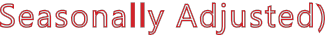 Memphis, TN-MS-AR MSAThe Memphis, TN-MS-AR MSA= Fayette, Shelby, & Tipton counties in Tennessee; Benton, Desoto, Marshall, Tate, & Tunica counties in Mississippi; & Crittenden County in Arkansas.Texarkana MSAThe Texarkana MSA= Bowie County in Texas & Little River & Miller counties in Arkansas.70,000Number of Unemployed- Memphis MSAMarch:  2007 - 201763,500Number of Employed- Texarkana MSAMarch 2015 - March 201760,00063,00062,50050,00062,00040,00061,50030,00061,00060,50020,00060,00010,00059,5000'07	'08	'09	'10	'11	'12	'13	'14	'15	'16	'1759,000Mar'15Sep'15Mar'16Sep'16Mar'17Micropolitan Labor Force Estimates (Not Seasonally Adjusted)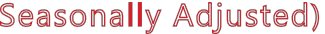 Arkadelphia Micro= Clark County Batesville Micro= Independence County Blytheville Micro= Mississippi CountyCamden Micro= Calhoun & Ouachita countiesEl Dorado Micro= Union CountyForrest City Micro= St. Francis County Harrison Micro= Boone & Newton counties Helena-West Helena Micro= Phillips County Hope Micro=  Hempstead & Nevada counties Magnolia Micro= Columbia CountyMalvern Micro= Hot Spring County Mountain Home Micro= Baxter County Paragould Micro= Greene County Russellville Micro= Pope & Yell counties Searcy Micro=  White CountyCity Labor Force Statistics (Not Seasonally Adjusted)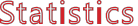 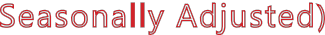 (continued on Page 16)(continued from Page 15)County Labor Force Summar yBetween February and March, unemployment rates declined in all 75 Arkansas counties.  Jobless rates ranged from a low of 2.4 percent in Washington County to a high of 7.1 percent in Chicot County.In March, thirty-eight counties posted unemployment rates at or below four percent.  That is more than double the 15 counties at or below four percent last month.  No county reported a jobless rate above eight percent.Compared to March 2016, unemployment rates are down in 70 counties.  Three counties postedrate increases while two were unchanged.BentonWashingtonCarrollMadisonBooneNewtonMarionSearcyBaxterStoneFultonIzardSharpRandolphLawrenceClayGreeneCraigheadMississippiCrawfordFranklinJohnsonPopeVan BurenCleburneIndependenceJacksonPoinsettCrossSebastianScottLoganYellConwayPerrySalineFaulknerPulaskiWhiteLonokePrairieWoodruffMonroeSt.  FrancisLeeCrittendenPolkSevierMontgomeryPikeHowardGarlandHot SpringClarkDallasGrantJeffersonLincolnClevelandArkansasDeshaPhillipsUnemployment RateLittle RiverHempsteadMillerNevadaOuachitaCalhounBradleyDrewChicot< or  = 3.0%3.1% - 5.0%5.1% - 7.0%LafayetteColumbiaUnionAshley> 7.0%Ranked by Unemployment Rates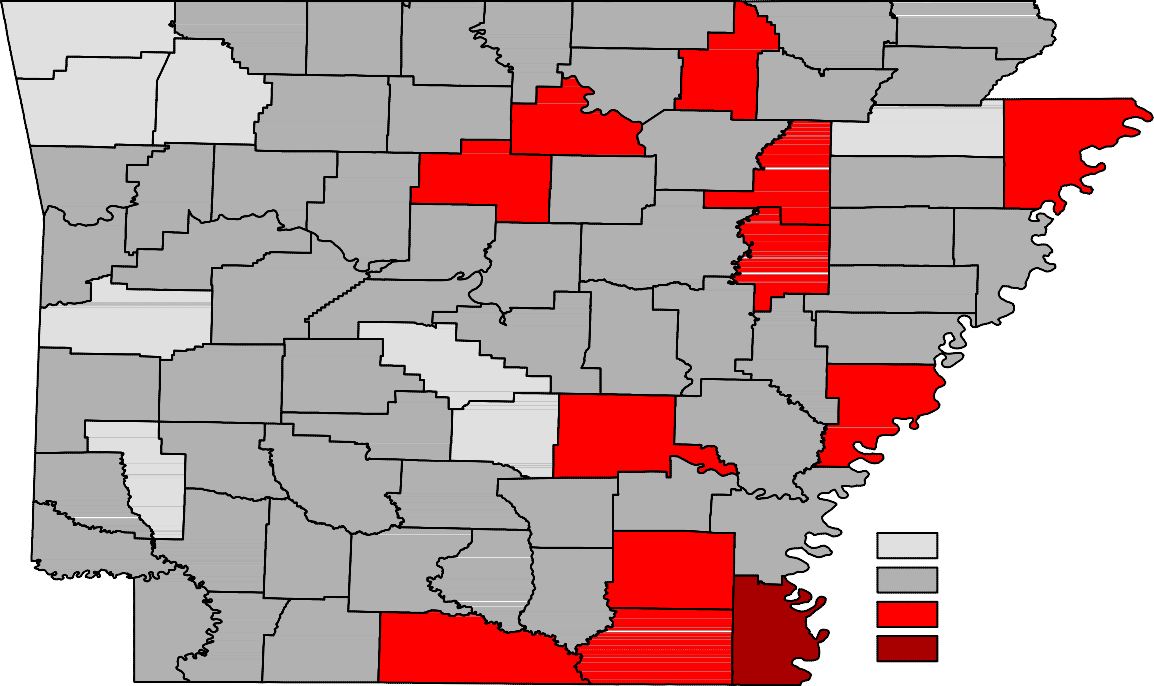 March 2017- Not Seasonally Adjusted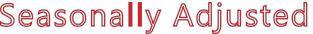 Civilian Labor Force EstimatesLWDA Labor Force Estimates (Not Seasonally Adjusted)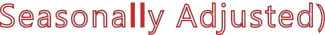 BentonWashingtonCarrollMadisonBooneNewtonMarionSearcyBaxterStoneFultonIzardSharpRandolphLawrenceClayGreeneCraigheadMississippiCrawfordFranklinJohnsonPopeVan BurenCleburneIndependenceJacksonPoinsettCrossSebastianScottLoganYellConwayPerrySalineFaulknerPulaskiWhiteLonokePrairieWoodruffMonroeSt.  FrancisLeeCrittendenPolkSevierMontgomeryPikeHowardGarlandHot SpringClarkDallasGrantJeffersonLincolnClevelandArkansasDeshaPhillipsLittle RiverHempsteadMillerNevadaOuachitaCalhounBradleyDrewChicotLafayetteColumbiaUnionAshleyCentral (minus LR) EasternNorth CentralNortheastNorthwestSoutheastSouthwestWest CentralWestern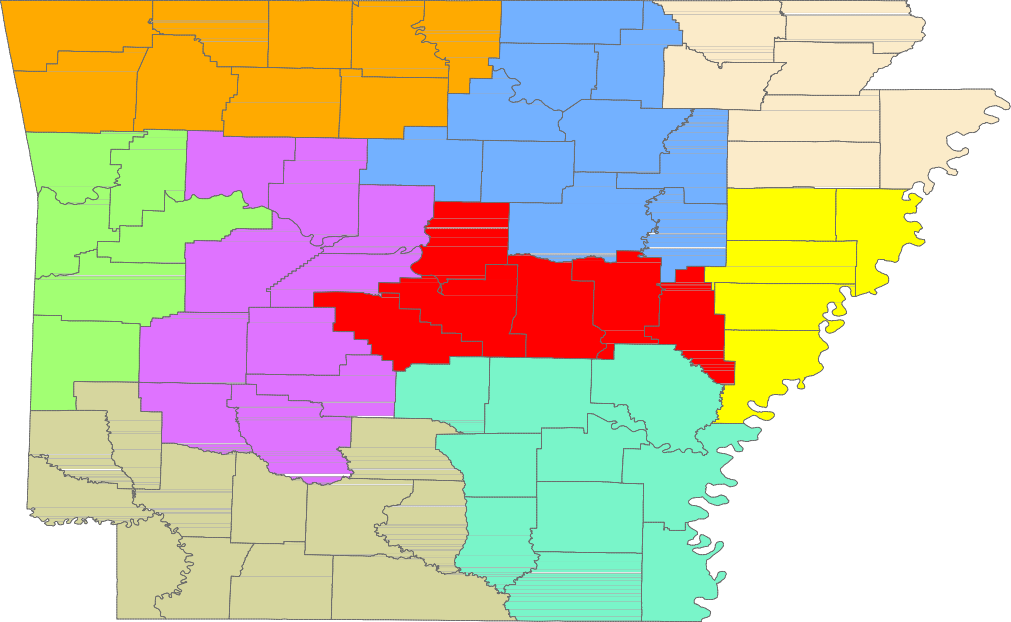 www.discover.arkansas.gov 	18Civilian Labor ForceMar 171,341,183Feb 171,337,995Mar 161,345,488Civilian Labor ForceMar 171,343,083Feb 171,336,804Mar 161,343,609Employment1,292,5741,288,1461,290,525Employment1,295,2441,279,3861,289,318Unemployment48,60949,84954,963Unemployment47,83957,41854,291Unemployment Rate3.63.74.1Unemployment Rate3.64.34.0U.S. Unemployment4.54.75.0U.S. Unemployment4.64.95.1Total Nonfarm1240.91233.41224.37.516.6Goods Producing211.7211.7209.80.01.9Mining, Logging, and Construction55.155.255.8-0.1-0.7Mining & Logging6.06.06.60.0-0.6Construction49.149.249.2-0.1-0.1Specialty Trade Contractors31.331.831.5-0.5-0.2Manufacturing156.6156.5154.00.12.6Durable Goods73.673.674.70.0-1.1Nondurable Goods83.082.979.30.13.7Service Providing1029.21021.71014.57.514.7Trade, Transportation & Utilities252.0249.7250.42.31.6Wholesale Trade46.645.746.30.90.3Retail Trade140.9139.7140.71.20.2Transport, Warehousing & Utilities64.564.363.40.21.1Information13.113.113.60.0-0.5Financial Activities50.950.750.80.20.1Finance & Insurance37.937.837.80.10.1Real Estate & Rental & Leasing13.012.913.00.10.0Professional & Business Services148.1146.1142.32.05.8         Professional, Scientific & Technical44.344.743.0-0.41.3Management of Companies34.734.534.40.20.3Administrative & Support Services69.166.964.92.24.2Educational & Health Services185.8187.1178.8-1.37.0Educational Services17.117.015.00.12.1Health Care & Social Assistance168.7170.1163.8-1.44.9Ambulatory Health Care55.556.352.6-0.82.9Social Assistance39.639.539.40.10.2Leisure & Hospitality	115.3	112.5	113.8	2.8	1.5Leisure & Hospitality	115.3	112.5	113.8	2.8	1.5Leisure & Hospitality	115.3	112.5	113.8	2.8	1.5Leisure & Hospitality	115.3	112.5	113.8	2.8	1.5Leisure & Hospitality	115.3	112.5	113.8	2.8	1.5Leisure & Hospitality	115.3	112.5	113.8	2.8	1.5Arts, Entertainment & Recreation10.29.710.40.5-0.2Accommodation & Food Services105.1102.8103.42.31.7Accommodation Services10.910.410.90.50.0Food Services94.292.492.51.81.7Other Services48.248.046.90.21.3Government215.8214.5217.91.3-2.1Federal Government20.320.320.30.00.0State Government80.279.580.70.7-0.5Local Government115.3114.7116.90.6-1.6Mar 17Feb 17Mar 16OTMOT YCivilian Labor Force349,775348,254350,0641,521-289Employment338,502334,842337,5183,660984Unemployment11,27313,41212,546-2,139-1,273Unemployment Rate3.23.93.6-0.7-0.4NAICSTotal NonfarmMar 17356.5Feb 17354.6Mar 16353.5OTM1.9OT Y3.0Goods Producing36.536.537.10.0-0.6Mining, Logging & Construction16.516.517.00.0-0.5Manufacturing20.020.020.10.0-0.1Service Providing 	320.0	318.1	316.4	1.9	3.6Service Providing 	320.0	318.1	316.4	1.9	3.6Service Providing 	320.0	318.1	316.4	1.9	3.6Service Providing 	320.0	318.1	316.4	1.9	3.6Service Providing 	320.0	318.1	316.4	1.9	3.6Service Providing 	320.0	318.1	316.4	1.9	3.6Trade, Transportation & Utilities70.870.669.80.21.0Wholesale Trade14.914.915.20.0-0.3Retail Trade40.039.839.00.21.0Trans., Warehousing & Utilities15.915.915.60.00.3Information6.16.16.40.0-0.3Financial Activities20.420.320.30.10.1Professional & Business Services47.947.547.40.40.5Educational & Health Services56.356.253.00.13.3Leisure & Hospitality32.932.433.20.5-0.3Other Services14.714.614.40.10.3Government70.970.471.90.5-1.0Federal Government9.89.79.60.10.2State Government35.335.235.10.10.2Local Government25.825.527.20.3-1.4Mar 17Feb 17Mar 16OTMOT YCivilian Labor Force269,347267,189262,2522,1587,095Employment262,512258,927254,5993,5857,913Unemployment6,8358,2627,653-1,427-818Unemployment Rate2.53.12.9-0.6-0.4NAICSTotal NonfarmMar 17253.5Feb 17251.0Mar 16243.7OTM2.5OT Y9.8Goods Producing38.137.937.40.20.7Mining, Logging & Construction10.610.410.20.20.4Manufacturing27.527.527.20.00.3Service Providing 	215.4	213.1	206.3	2.3	9.1Service Providing 	215.4	213.1	206.3	2.3	9.1Service Providing 	215.4	213.1	206.3	2.3	9.1Service Providing 	215.4	213.1	206.3	2.3	9.1Service Providing 	215.4	213.1	206.3	2.3	9.1Service Providing 	215.4	213.1	206.3	2.3	9.1Trade, Transportation & Utilities55.955.555.20.40.7Wholesale Trade12.612.512.20.10.4Retail Trade25.925.626.30.3-0.4Trans., Warehousing & Utilities17.417.416.70.00.7Information1.91.92.00.0-0.1Financial Activities7.87.77.60.10.2Professional & Business Services53.352.447.90.95.4Educational & Health Services28.027.927.00.11.0Leisure & Hospitality25.024.524.20.50.8Other Services7.77.67.50.10.2Government35.835.634.90.20.9Federal Government2.52.52.60.0-0.1State Government14.314.213.50.10.8Local Government19.018.918.80.10.2Mar 17Feb 17Mar 16OTMOT YCivilian Labor Force119,652120,140121,288-488-1,636Employment114,793114,592115,594201-801Unemployment4,8595,5485,694-689-835Unemployment Rate4.14.64.7-0.5-0.6NAICSTotal NonfarmMar 17112.9Feb 17113.4Mar 16113.5OTM-0.5OT Y-0.6Goods Producing22.622.923.4-0.3-0.8Mining, Logging & Construction5.25.35.5-0.1-0.3Manufacturing17.417.617.9-0.2-0.5Service Providing 	90.3	90.5	90.1	-0.2	0.2Service Providing 	90.3	90.5	90.1	-0.2	0.2Service Providing 	90.3	90.5	90.1	-0.2	0.2Service Providing 	90.3	90.5	90.1	-0.2	0.2Service Providing 	90.3	90.5	90.1	-0.2	0.2Service Providing 	90.3	90.5	90.1	-0.2	0.2Trade, Transportation & Utilities23.123.323.4-0.2-0.3Wholesale Trade3.93.93.80.00.1Retail Trade12.712.912.9-0.2-0.2Trans., Warehousing & Utilities6.56.56.70.0-0.2Information1.31.31.20.00.1Financial Activities3.83.83.70.00.1Professional & Business Services12.813.012.8-0.20.0Educational & Health Services16.816.816.50.00.3Leisure & Hospitality9.59.49.50.10.0Other Services4.34.34.30.00.0Government18.718.618.70.10.0Federal Government1.31.31.30.00.0State Government3.23.13.20.10.0Local Government14.214.214.20.00.0Mar 17Feb 17Mar 16OTMOT YCivilian Labor Force40,58340,25240,249331334Employment39,05238,39938,531653521Unemployment1,5311,8531,718-322-187Unemployment Rate3.84.64.3-0.8-0.5Mar 17Feb 17Mar 16OTMOT YCivilian Labor Force62,46862,37562,05493414Employment60,57160,08459,887487684Unemployment1,8972,2912,167-394-270Unemployment Rate3.03.73.5-0.7-0.5Mar 17Feb 17Mar 16OTMOT YCivilian Labor Force35,68935,64036,24849-559Employment33,92833,57934,282349-354Unemployment1,7612,0611,966-300-205Unemployment Rate4.95.85.4-0.9-0.5Mar 17Feb 17Mar 16OTMOT YCivilian Labor Force629,130626,302617,7572,82811,373Employment597,471594,206586,9993,26510,472Unemployment31,65932,09630,758-437901Unemployment Rate5.05.15.0-0.1-0.0Mar 17Feb 17Mar 16OTMOT YCivilian Labor Force65,25364,92265,24033113Employment62,09361,48162,425612-332Unemployment3,1603,4412,815-281345Unemployment Rate4.85.34.3-0.50.5Micro AreaCLFMarcEmph 2017UnempRateCLFFebruaEmpry 2017UnempRateCLFMarcEmph 2016UnempRateArkadelphia Micro9,5369,1913453.69,5109,0844264.59,5259,1244014.2Batesville Micro16,12415,4686564.116,10015,2818195.116,09915,2988015.0Blytheville Micro17,98116,9291,0525.917,93716,6791,2587.018,04616,8261,2206.8Camden Micro12,15711,6365214.312,13311,5226115.012,20511,6145914.8El Dorado Micro16,27915,4078725.416,22315,2749495.816,70815,8138955.4Forrest City Micro8,8918,4624294.88,8608,3545065.78,9238,4334905.5Harrison Micro19,45318,8156383.319,35818,5438154.219,56318,7907734.0Helena-West Helena Micro6,5666,1923745.76,5116,0754366.76,9026,4754276.2Hope Micro13,62513,1804453.313,55313,0205333.913,67313,1455283.9Magnolia Micro9,0928,6384545.09,0698,5255446.09,4988,9805185.5Malvern Micro14,04813,5674813.413,97013,3925784.114,30013,7025984.2Mountain Home Micro16,23315,5796544.016,13115,3327995.016,12415,4227024.4Paragould Micro19,63118,9127193.719,62818,7828464.319,93019,0678634.3Russellville Micro38,19336,7041,4893.937,98536,1641,8214.838,31136,5891,7224.5Searcy Micro33,29231,7241,5684.733,22831,4051,8235.534,52932,6251,9045.5CityCLFMarcEmph 2017UnempRateCLFFebruaEmpry 2017UnempRateCLFMarcEmph 2016UnempRateBella Vista12,26011,8594013.312,19311,6925014.111,94611,4874593.8Benton16,29915,8254742.916,24615,6585883.616,28115,7685133.2Bentonville24,20623,5706362.623,94923,2387113.023,48722,8306572.8Blytheville6,1365,7713655.96,1465,6864607.56,2255,7364897.9Cabot11,67311,3183553.011,59411,1834113.511,69411,3253693.2Conway32,99331,9591,0343.132,84531,6091,2363.832,99231,8741,1183.4El Dorado7,1156,6694466.37,0896,6114786.77,2756,8454305.9Fayetteville47,14945,9651,1842.546,70745,3171,3903.045,76444,5231,2412.7Fort Smith39,69438,3281,3663.439,83238,2341,5984.040,27038,7411,5293.8Hot Springs14,16913,5805894.214,04413,3536914.914,03713,3996384.5Jacksonville11,71111,2254864.111,69211,1075855.011,74111,1845574.7Jonesboro36,71835,6791,0392.836,65435,4091,2453.436,44335,2261,2173.3Little Rock96,50493,3443,1603.396,01892,3593,6593.896,35893,0033,3553.5North Little Rock29,79928,7841,0153.429,66728,4801,1874.029,83428,6791,1553.9Paragould12,33511,8265094.112,34211,7445984.812,50611,9235834.7Pine Bluff16,93516,0149215.416,91515,8601,0556.217,20416,1521,0526.1Rogers34,34233,4858572.534,05233,0131,0393.133,38532,4349512.8Russellville13,65113,1804713.513,56912,9955744.213,65613,1105464.0Searcy10,2129,7924204.110,1759,6934824.710,53610,0704664.4Sherwood15,55315,0944593.015,50314,9355683.715,52915,0394903.2Springdale38,99138,1068852.338,65637,5691,0872.837,92136,9101,0112.7Texarkana, AR13,86213,2286344.613,77813,0637155.213,87213,2995734.1Van Buren10,2499,9093403.310,2709,8773933.810,43010,0333973.8West Memphis10,65010,1075435.110,5989,9836155.810,58910,0515385.1CountyCLFMarchEmp 2017UnempRateCLFFebruaEmpry 2017UnempRateCLFMarcEmph 2016UnempRateArkansas9,1928,9052873.19,1248,7763483.89,2918,9683233.5Ashley7,7637,3104535.87,7247,1865387.07,8747,3924826.1Baxter16,23315,5796544.016,13115,3327995.016,12415,4227024.4Benton129,091125,7113,3802.6128,048123,9384,1103.2125,485121,7663,7193.0Boone16,02615,5065203.215,94415,2876574.116,09915,4706293.9Bradley4,5154,2902255.04,4854,2232625.84,3394,1421974.5Calhoun2,3762,286903.82,3632,2571064.52,4082,2991094.5Carroll13,08212,6544283.312,91312,3315824.512,77712,2924853.8Chicot3,5013,2512507.13,4833,1942898.33,6203,3722486.9Clark9,5369,1913453.69,5109,0844264.59,5259,1244014.2Clay5,8935,6172764.75,8775,5233546.06,1415,7523896.3Cleburne9,2918,8284635.09,2818,7095726.29,5408,9196216.5Cleveland3,3223,1711514.53,3013,1311705.13,3813,2231584.7Columbia9,0928,6384545.09,0698,5255446.09,4988,9805185.5Conway8,2927,8854074.98,3077,8005076.18,5708,1054655.4Craighead52,23650,7521,4842.852,16650,3681,7983.451,82650,1081,7183.3Crawford26,34525,4588873.426,46125,3771,0844.126,86125,7761,0854.0Crittenden21,46620,5379294.321,37720,2841,0935.121,40320,4239804.6Cross7,8857,5773083.97,8237,4303935.08,0087,6343744.7Dallas3,0092,8911183.93,0002,8531474.92,9552,7981575.3Desha5,3585,0912675.05,3345,0003346.35,5355,2103255.9Drew7,9597,5404195.37,9137,4404736.08,0077,5394685.8Faulkner60,25558,2641,9913.359,98557,6272,3583.960,47358,1092,3643.9Franklin7,3487,1042443.37,3217,0252964.07,4567,1263304.4Fulton4,6404,4531874.04,6384,3842545.54,7654,5422234.7Garland40,58339,0521,5313.840,25238,3991,8534.640,24938,5311,7184.3Grant8,2668,0152513.08,2457,9203253.98,3508,0213293.9Greene19,63118,9127193.719,62818,7828464.319,93019,0678634.3Hempstead9,9449,6213233.29,8989,5003984.09,9939,6073863.9Hot Spring14,04813,5674813.413,97013,3925784.114,30013,7025984.2Howard6,0265,8541722.95,9695,7482213.76,0225,8172053.4Independence16,12415,4686564.116,10015,2818195.116,09915,2988015.0Izard4,9944,7532414.84,9544,6662885.85,0564,7702865.7Jackson5,9815,6193626.15,9235,4884357.36,2415,8364056.5Jefferson28,32126,8861,4355.128,29926,6271,6725.928,71327,1171,5965.6Johnson10,54410,1444003.810,55210,0455074.810,51010,0134974.7Lafayette2,5502,4261244.92,5512,4011505.92,6002,4421586.1Lawrence6,9586,7122463.56,9246,6183064.47,1146,8182964.2Lee3,1442,9971474.73,1302,9431876.03,1583,0061524.8Lincoln4,0463,8711754.34,0403,8212195.44,1543,9422125.1Little River5,5995,3502494.45,5765,2842925.25,6215,3792424.3Logan9,0488,7243243.69,0218,6204014.49,1838,7484354.7Lonoke33,18232,1641,0183.133,03331,7781,2553.833,32232,1841,1383.4Madison7,3847,1961882.57,3177,0702473.47,3147,0772373.2Marion6,4756,2332423.76,4436,1353084.86,5446,2872573.9Miller19,97419,1468284.119,87318,9079664.920,08619,2508364.2CountyCLFMarchEmp 2017UnempRateCLFFebruaEmpry 2017UnempRateCLFMarcEmph 2016UnempRateMississippi17,98116,9291,0525.917,93716,6791,2587.018,04616,8261,2206.8Monroe2,8582,7341244.32,8252,6781475.22,9872,8531344.5Montgomery3,0502,9011494.93,0002,8271735.83,1572,9851725.4Nevada3,6813,5591223.33,6553,5201353.73,6803,5381423.9Newton3,4273,3091183.43,4143,2561584.63,4643,3201444.2Ouachita9,7819,3504314.49,7709,2655055.29,7979,3154824.9Perry4,1954,0131824.34,1883,9632255.44,2354,0182175.1Phillips6,5666,1923745.76,5116,0754366.76,9026,4754276.2Pike4,1954,0331623.94,1473,9511964.74,2274,0411864.4Poinsett10,2329,8194134.010,2099,7164934.810,2289,7794494.4Polk7,8577,4733844.97,7647,3284365.68,3077,8964114.9Pope29,39128,2301,1614.029,24827,8331,4154.829,40828,0811,3274.5Prairie3,6343,4891454.03,6123,4331795.03,6783,5281504.1Pulaski187,400181,2246,1763.3186,594179,3127,2823.9187,257180,5626,6953.6Randolph6,7496,4702794.16,7216,3773445.16,3866,0823044.8St. Francis8,8918,4624294.88,8608,3545065.78,9238,4334905.5Saline56,47754,8221,6552.956,20954,2421,9673.556,42754,6241,8033.2Scott4,4854,3531322.94,4484,2941543.54,4974,3251723.8Searcy2,9532,8331204.12,9242,7751495.12,9712,8321394.7Sebastian56,99255,0251,9673.557,21554,8902,3254.157,82455,6192,2053.8Sevier5,7215,4752464.35,6865,3763105.55,7265,4442824.9Sharp6,0765,7673095.16,0695,6943756.26,0265,6793475.8Stone4,6594,4192405.24,6024,3192836.14,7144,4642505.3Union16,27915,4078725.416,22315,2749495.816,70815,8138955.4Van Buren5,9085,5563526.05,8645,4414237.26,3915,9454467.0Washington122,075119,2062,8692.4120,959117,5263,4332.8118,682115,4663,2162.7White33,29231,7241,5684.733,22831,4051,8235.534,52932,6251,9045.5Woodruff2,9482,7971515.12,9122,7421705.83,0142,8431715.7Yell8,8028,4743283.78,7378,3314064.68,9038,5083954.4Rank1CountyWashingtonRate2.4Rank25CountyMarionRate3.7Rank51CountyClayRate4.72Madison2.525Yell3.751Lee4.73Benton2.628Calhoun3.851White4.74Craighead2.828Garland3.854Izard4.85Howard2.928Johnson3.854St. Francis4.85Saline2.931Cross3.956Conway4.95Scott2.931Dallas3.956Lafayette4.98Grant3.031Pike3.956Montgomery4.99Arkansas3.134Baxter4.056Polk4.99Lonoke3.134Fulton4.060Bradley5.011Boone3.234Poinsett4.060Cleburne5.011Hempstead3.234Pope4.060Columbia5.013Carroll3.334Prairie4.060Desha5.013Faulkner3.339Independence4.164Jefferson5.113Franklin3.339Miller4.164Sharp5.113Nevada3.339Randolph4.164Woodruff5.113Pulaski3.339Searcy4.167Stone5.218Crawford3.443Crittenden4.368Drew5.318Hot Spring3.443Lincoln4.369Union5.418Newton3.443Monroe4.370Phillips5.721Lawrence3.543Perry4.371Ashley5.821Sebastian3.543Sevier4.372Mississippi5.923Clark3.648Little River4.473Van Buren6.023Logan3.648Ouachita4.474Jackson6.125Greene3.750Cleveland4.575Chicot7.1LWDA	CLFLWDA	CLFMarch 2017Emp UnempMarch 2017Emp UnempRateCLFFebruary 2017Emp UnempFebruary 2017Emp UnempRateCLFMarch 2016Emp UnempMarch 2016Emp UnempRateCentral (minus LR) 247,302  239,353	7,949	3.2	246,240  236,711	9,529	3.9	247,786  238,857	8,929	3.6Central (minus LR) 247,302  239,353	7,949	3.2	246,240  236,711	9,529	3.9	247,786  238,857	8,929	3.6Central (minus LR) 247,302  239,353	7,949	3.2	246,240  236,711	9,529	3.9	247,786  238,857	8,929	3.6Central (minus LR) 247,302  239,353	7,949	3.2	246,240  236,711	9,529	3.9	247,786  238,857	8,929	3.6Central (minus LR) 247,302  239,353	7,949	3.2	246,240  236,711	9,529	3.9	247,786  238,857	8,929	3.6Central (minus LR) 247,302  239,353	7,949	3.2	246,240  236,711	9,529	3.9	247,786  238,857	8,929	3.6Central (minus LR) 247,302  239,353	7,949	3.2	246,240  236,711	9,529	3.9	247,786  238,857	8,929	3.6Central (minus LR) 247,302  239,353	7,949	3.2	246,240  236,711	9,529	3.9	247,786  238,857	8,929	3.6Central (minus LR) 247,302  239,353	7,949	3.2	246,240  236,711	9,529	3.9	247,786  238,857	8,929	3.6Central (minus LR) 247,302  239,353	7,949	3.2	246,240  236,711	9,529	3.9	247,786  238,857	8,929	3.6Central (minus LR) 247,302  239,353	7,949	3.2	246,240  236,711	9,529	3.9	247,786  238,857	8,929	3.6Central (minus LR) 247,302  239,353	7,949	3.2	246,240  236,711	9,529	3.9	247,786  238,857	8,929	3.6Central (minus LR) 247,302  239,353	7,949	3.2	246,240  236,711	9,529	3.9	247,786  238,857	8,929	3.6City of Little Rock96,50493,3443,1603.396,01892,3593,6593.896,35893,0033,3553.5Eastern47,95245,7652,1874.647,70145,0862,6155.548,39445,9712,4235.0North Central93,91389,3844,5294.893,57188,1295,4425.896,37590,9215,4545.7Northeast119,680115,2114,4693.7119,462114,0635,3994.5119,671114,4325,2394.4Northwest316,746308,2278,5192.7314,093303,65010,4433.3309,460299,9329,5283.1Southeast82,24378,3303,9134.881,94877,3184,6305.683,26478,9264,3385.2Southwest94,03290,0034,0294.393,63388,9104,7235.095,09490,6824,4124.6West Central132,636127,4905,1463.9131,911125,6256,2864.8133,084127,1085,9764.5Western112,075108,1373,9383.5112,230107,5344,6964.2114,128109,4904,6384.1